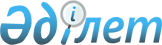 Об установлении квоты рабочих мест для лиц, освобожденных из мест лишения свободы
					
			Утративший силу
			
			
		
					Постановление Шуского районного акимата Жамбылской области от 19 марта 2012 года № 79. Зарегистрировано Шуским управлением юстиции от 13 апреля 2012 года № 6-11-124. Утратило силу постановлением Шуского районного акимата Жамбылской области от 18 ноября 2015 года № 445      Сноска. Утратило силу постановлением Шуского районного акимата Жамбылской области от 18.11.2015 № 445.

      Примечание РЦПИ:

      В тексте сохранена авторская орфография и пунктуация.

      В соответствии с подпунктом 5-5) статьи 7 закона Республики Казахстан от 23 января 2001 года "О занятости населения" районный акимат ПОСТАНОВЛЯЕТ:

      1. Установить квоту рабочих мест для лиц, освобожденных из мест лишения свободы в размере одного процента от общей численности рабочих мест.

      2. Контроль за исполнением данного постановления возложить на заместителя акима Шуского района Ускумбаеву Дамеш Чайхиевну.

      3. Настоящее постановление вступает в силу со дня государственной регистрации в органах юстиции, вводится в действие по истечении десяти календарных дней после дня его первого официального опубликования.


					© 2012. РГП на ПХВ «Институт законодательства и правовой информации Республики Казахстан» Министерства юстиции Республики Казахстан
				
      Аким района 

И. Тортаев
